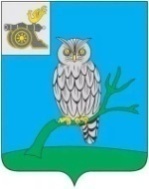 АДМИНИСТРАЦИЯ МУНИЦИПАЛЬНОГО ОБРАЗОВАНИЯ«СЫЧЕВСКИЙ РАЙОН»  СМОЛЕНСКОЙ ОБЛАСТИ П О С Т А Н О В Л Е Н И Еот  29 декабря 2022 года  № 782О внесении изменений                               в муниципальную программу «Обеспечение жильем молодых семей, проживающих на территории муниципального образования «Сычевский район» Смоленской области»   	В соответствии с Порядком  принятия решений о разработке муниципальных программ, их формирования и реализации, утвержденным постановлением Администрации муниципального образования                       «Сычевский район» Смоленской области от 14.09.2022 года №532,   Администрация муниципального образования «Сычевский район» Смоленской области п о с т а н о в л я е т:1. Внести в муниципальную   программу «Обеспечение жильем молодых семей, проживающих на территории муниципального образования «Сычевский район» Смоленской области», утвержденную постановлением Администрации муниципального образования «Сычевский район» Смоленской области                        от 07.11.2013 года №539 (в редакции постановлений Администрации  муниципального образования «Сычевский район» Смоленской области                       от 27.10.2014 года № 451, от 13.04.2015 года № 146, от 07.12.2015 года № 415, от 29.12.2015 года № 471, от 15.11.2016 года № 510, от 17.04.2017 года №191,      от 14.03.2018 года № 123, от 20.11.2018 года № 510, от 11.03.2019 года № 97,               от 29.01.2020 года № 51, от 04.12.2020 года № 643, от 30.12.2021 года №749)   изменения, изложив ее в новой редакции согласно приложению.2. Настоящее постановление подлежит размещению на официальном сайте Администрации муниципального образования «Сычевский район» Смоленской области в информационно-телекоммуникационной сети "Интернет".Глава муниципального образования«Сычевский район» Смоленской области                                     Т.В. НиконороваУТВЕРЖДЕНАпостановлением Администрации муниципального образования «Сычевский район»Смоленской областиот  07.11.2013 года №539(в редакции постановлений Администрации муниципальногообразования «Сычевский район»Смоленской областиот 27.10.2014 года № 451,от 13.04.2015 года № 146, от 07.12.2015 года № 415,от 29.12.2015 года № 471,от 15.11.2016 года № 510,от 11.03.2019 года № 97,от 29.01.2020 года № 51,от 04.12.2020 года № 643,  от 30.12.2021 года  №749,  от 29.12.2022 года № 782)                              Муниципальная программа «Обеспечение жильем молодых семей, проживающих на территории муниципального образования «Сычевский район» Смоленской области» Раздел 1. Стратегические приоритеты в сфере реализации муниципальной программы.Поддержка молодых семей в улучшении жилищных условий является одним из важнейших направлений жилищной политики Администрации муниципального образования «Сычевский район» Смоленской области.Необходимость оказания поддержки молодым семьям в решении жилищной проблемы вызвана тенденцией роста численности молодых семей, не имеющих собственного жилья. Вынужденное проживание молодых семей                 с родителями снижает уровень рождаемости и увеличивает количество разводов среди молодежи.Основным фактором, препятствующим улучшению жилищных условий данной категории, является достаточно высокая рыночная стоимость жилья.В текущих условиях, когда первоначальный взнос на приобретение жилого помещения составляет не менее 20% его стоимости, основным фактором, сдерживающим использование заемных средств для приобретения или строительства жилья, является отсутствие у значительного числа молодых семей средств для уплаты первоначального взноса по жилищному или ипотечному кредиту.Молодые семьи в основном являются приобретателями первого в своей жизни жилья, а значит, не имеют в собственности жилого помещения, которое можно было бы использовать в качестве обеспечения уплаты первоначального взноса при получении ипотечного жилищного кредита или займа.Молодые семьи не имеют возможности накопить на эти цели необходимые средства. Однако данная категория населения имеет хорошие перспективы роста заработной платы по мере повышения квалификации, и государственная поддержка в предоставлении средств на уплату первоначального взноса при получении ипотечных кредитов или займов будет являться для них стимулом дальнейшего профессионального роста.Оказание государственной поддержки при реализации муниципальной программы осуществляется в рамках Постановления Правительства Российской Федерации от 17.12.2010 N 1050 "О реализации отдельных мероприятий государственной программы Российской Федерации "Обеспечение доступным и комфортным жильем и коммунальными услугами граждан Российской Федерации", постановления Администрации Смоленской области от 26.03.2014 N 213 "Об утверждении Порядка организации работы по улучшению жилищных условий молодых семей".В рамках реализации муниципальной программы "Обеспечение жильем молодых семей, проживающих на территории муниципального образования «Сычевский район» Смоленской области", при оказании поддержки за счет средств федерального и областного бюджетов, за период с 2018 по 2022 год             на территории муниципального образования «Сычевский район» Смоленской области улучшили жилищные условия 9 молодых семей, в том числе по годам:в 2018 году - 3 семьи;в 2019 году - 3 семьи;в 2020 году - 1 семья;в 2021 году - 1 семья;в 2022 году – 1 семья.По состоянию на 01.01.2022 года участниками муниципальной программы являлись 23 молодые семьи.Интерес к муниципальной программе постоянно растет.Решение жилищной проблемы молодых семей, проживающих                             в муниципальном образовании «Сычевский район» Смоленской области, позволит сформировать экономически активный слой населения, поддержать у молодых граждан интерес к трудовой деятельности, улучшить демографическую ситуацию.Раздел 2. ПАСПОРТ МУНИЦИПАЛЬНОЙ ПРОГРАММЫПаспорт муниципальной программы«Обеспечение жильем молодых семей, проживающихна территории муниципального образования«Сычевский район» Смоленской области»1. ОСНОВНЫЕ ПОЛОЖЕНИЯ2. ПОКАЗАТЕЛИ МУНИЦИПАЛЬНОЙ ПРОГРАММЫ3. СТРУКТУРА МУНИЦИПАЛЬНОЙ ПРОГРАММЫ4. ФИНАНСОВОЕ ОБЕСПЕЧЕНИЕ МУНИЦИПАЛЬНОЙ ПРОГРАММЫПриложениек паспортумуниципальной программы"Обеспечение жильем молодых семей, проживающих на территории муниципального образования «Сычевский район» Смоленской области"  СВЕДЕНИЯО ПОКАЗАТЕЛЯХ МУНИЦИПАЛЬНОЙ ПРОГРАММЫРаздел 3. СВЕДЕНИЯ О РЕГИОНАЛЬНОМ ПРОЕКТЕМероприятия, связанные с реализацией региональных проектов,                            в муниципальной программе "Обеспечение жильем молодых семей, проживающих на территории муниципального образования «Сычевский район» Смоленской области" отсутствуют.Раздел 4. ПАСПОРТ КОМПЛЕКСА ПРОЦЕССНЫХ МЕРОПРИЯТИЙПаспорткомплекса процессных мероприятий "Предоставление мер социальной поддержки по обеспечению жильем отдельных категорий граждан" 1. ОБЩИЕ ПОЛОЖЕНИЯ2. ПОКАЗАТЕЛИ РЕАЛИЗАЦИИ КОМПЛЕКСА ПРОЦЕССНЫХ МЕРОПРИЯТИЙРаздел 5. ПРИМЕНЕНИЕ МЕР ГОСУДАРСТВЕННОГО И МУНИЦИПАЛЬНОГО РЕГУЛИРОВАНИЯ В ЧАСТИ НАЛОГОВЫХ ЛЬГОТ, ОСВОБОЖДЕНИЙ И ИНЫХ ПРЕФЕРЕНЦИЙ ПО НАЛОГАМ И СБОРАМ              В СФЕРЕ РЕАЛИЗАЦИИ МУНИЦИПАЛЬНОЙ ПРОГРАММЫМеры государственного и муниципального регулирования в части налоговых льгот, освобождений и иных преференций по налогам и сборам                   в рамках реализации муниципальной программы не предусмотрены.Раздел 6. СВЕДЕНИЯо финансировании структурных элементов
муниципальной программы «Обеспечение жильем молодых семей, проживающих на территории муниципального образования «Сычевский район» Смоленской области»Ответственный исполнитель муниципальной программыЗаместитель Главы муниципального образования «Сычевский район» Смоленской областиПериод (этапы) реализацииI этап: 2018 – 2022 годы;II этап: 2023 - 2025 годыЦель муниципальной программыПоддержка органами местного самоуправления молодых семей, проживающих на территории  муниципального образования «Сычевский район» Смоленской области и признанными нуждающимися в улучшении жилищных условий  и повышения качества жизни молодых семейОбъем финансового обеспечения за весь период реализации (по годам реализации и в разрезе источников финансирования на очередной финансовый год и 1, 2-й годы планового периода)Общий объем финансирования муниципальной программы составляет 8084,8 тыс. рублей, в том числе:2018 - 2022 годы -  6546,4 тыс. рублей;2023 - 2025 годы -  1538,4  тыс. рублей, в том числе за счет средств  местного бюджета – 936,0 тыс.руб.; за счет средств федерального и областного бюджетов –                      602,4 тыс. руб.; по годам:2023 год -  805,8  тыс. рублей, из них за счет средств  местного бюджета – 203,4 тыс.руб.; за счет средств федерального и областного бюджетов – 602,4 тыс. руб.;2024 год -  365,5  тыс. рублей, из них за счет средств местного бюджета – 365,5 тыс. руб.;2025 год -  367,1 тыс. рублей, из них за счет средств местного бюджета – 367,1 тыс.руб. Финансирование осуществляется за счет средств бюджетов всех уровнейНаименование показателя, единица измеренияБазовое значение показателяПланируемое значение показателя по годам (этапам) реализацииПланируемое значение показателя по годам (этапам) реализацииПланируемое значение показателя по годам (этапам) реализацииНаименование показателя, единица измерения2022 год2023 год2024 год2025 годДоля молодых семей, получивших свидетельство о праве на получение социальной выплаты на приобретение жилого помещения или создание объекта индивидуального жилищного строительства, от общего количества молодых семей участников муниципальной программы, нуждающихся в улучшении жилищных условий и имеющих право на получение мер социальной поддержки, %4,354,54,75,0№N п/пЗадачи структурного элементаКраткое описание ожидаемых эффектов от реализации задачи структурного элементаСвязь с показателями1 1.Комплекс процессных мероприятий "Предоставление мер социальной поддержки по обеспечению жильем отдельных категорий граждан"Комплекс процессных мероприятий "Предоставление мер социальной поддержки по обеспечению жильем отдельных категорий граждан"Комплекс процессных мероприятий "Предоставление мер социальной поддержки по обеспечению жильем отдельных категорий граждан"Заместитель Главы муниципального образования «Сычевский район» Смоленской области--11.1.Улучшение жилищных условий молодых семей – участников муниципальной программыПоддержка молодых семей, нуждающихся в улучшении жилищных условийДоля молодых семей, получивших свидетельство о праве на получение социальной выплаты на приобретение жилого помещения или создание объекта индивидуального жилищного строительства, от общего количества молодых семей участников муниципальной программы, нуждающихся в улучшении жилищных условий и имеющих право на получение мер социальной поддержки   Наименование муниципальной программы / источник финансового обеспеченияВсегоОбъем финансового обеспечения по годам (этапам) реализации, тыс.рублейОбъем финансового обеспечения по годам (этапам) реализации, тыс.рублейОбъем финансового обеспечения по годам (этапам) реализации, тыс.рублейНаименование муниципальной программы / источник финансового обеспеченияВсего2023 год2024 год2025 годМуниципальная программа «Обеспечение жильем молодых семей, проживающих на территории муниципального образования «Сычевский район» Смоленской области» 1538,4805,8365,5367,1Федеральный бюджет305,2305,2Областной бюджет297,2297,2Бюджет муниципального образования «Сычевский район» Смоленской области 936,0203,4 365,5 367,1№ п/пНаименование показателяМетодика расчета показателя или источник получения информации о значении показателя (наименование формы статистического наблюдения, реквизиты документа об утверждении методики и т.д.)1Доля молодых семей, получивших свидетельство о праве на получение социальной выплаты на приобретение жилого помещения или создание объекта индивидуального жилищного строительства, от общего количества молодых семей участников муниципальной программы, нуждающихся в улучшении жилищных условий и имеющих право на получение мер социальной поддержки, % Распоряжение Администрации муниципального образования «Сычевский район» Смоленской области от 21.12.2022 г.                       №  496-р «Об утверждении методики расчета показателей муниципальной программы «Обеспечение жильем молодых семей, проживающих на территории муниципального образования «Сычевский район» Смоленской области»Ответственный за выполнение комплекса мероприятийЗаместитель Главы муниципального образования «Сычевский район» Смоленской областиСвязь с муниципальной программойМуниципальная программа «Обеспечение жильем молодых семей, проживающих на территории муниципального образования «Сычевский район» Смоленской области»Наименование показателя реализации, единица измеренияБазовое значение показателя реализацииПланируемое значение показателя реализации на очередной финансовый год и плановый период (по этапам реализации)Планируемое значение показателя реализации на очередной финансовый год и плановый период (по этапам реализации)Планируемое значение показателя реализации на очередной финансовый год и плановый период (по этапам реализации)Наименование показателя реализации, единица измерения2022 год2023 год2024 год2025 годКоличество свидетельств о праве на получение социальной выплаты на приобретение жилого помещения или создание объекта индивидуального жилищного строительства, выданных молодым семьям - участникам муниципальной программы, ед.1  1 1  1 № п/пНаименованиеИсточник финансового обеспеченияОбъем средств на реализацию муниципальной программы на очередной финансовый год и плановый период (по этапам реализации), тыс.руб.Объем средств на реализацию муниципальной программы на очередной финансовый год и плановый период (по этапам реализации), тыс.руб.Объем средств на реализацию муниципальной программы на очередной финансовый год и плановый период (по этапам реализации), тыс.руб.Объем средств на реализацию муниципальной программы на очередной финансовый год и плановый период (по этапам реализации), тыс.руб.№ п/пНаименованиеИсточник финансового обеспечениявсего2023 год2024 год2025 год1.Комплекс процессных мероприятий " Предоставление мер социальной поддержки по обеспечению жильем отдельных категорий граждан "1.1.Предоставление молодым семьям социальных выплат на приобретение жилого помещения или создания объекта индивидуального жилищного строительстваФедеральный бюджет305,2305,2 1.1.Предоставление молодым семьям социальных выплат на приобретение жилого помещения или создания объекта индивидуального жилищного строительстваОбластной бюджет297,2297,21.1.Предоставление молодым семьям социальных выплат на приобретение жилого помещения или создания объекта индивидуального жилищного строительстваМестный бюджет936,0203,4365,5 367,11.1.Предоставление молодым семьям социальных выплат на приобретение жилого помещения или создания объекта индивидуального жилищного строительстваВСЕГО1538,4805,8365,5 367,1Итого по комплексу процессных мероприятийФедеральный бюджет305,2305,2 Итого по комплексу процессных мероприятийОбластной бюджет297,2297,2Итого по комплексу процессных мероприятийМестный бюджет936,0203,4365,5 367,1Итого по комплексу процессных мероприятийВСЕГО1538,4805,8365,5 367,1Итого по муниципальной программеФедеральный бюджет305,2305,2 Итого по муниципальной программеОбластной бюджет297,2297,2Итого по муниципальной программеМестный бюджет936,0203,4365,5 367,1Итого по муниципальной программеВСЕГО1538,4805,8365,5 367,1